Exision of Urethral CaruncleProlapsed Urethral MucosaItem Number: Why is it done? Prolapsed urethral mucosa causing pain and bleeding Occurs from childhood to old age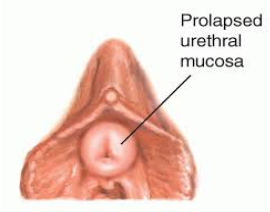 How is it done? This procedure is done under a spinal / general anaesthetic, as decided by the anaesthetist. The legs will be elevated into the lithotomy    position. (stirrups) This procedure is done with cystoscopy. Your bladder and urethra is inspected with   cystoscopy The prolapsed mucosa will then be excised at the external meatus. Dissolvable sutures will be placed for  hemostasis A catheter will be placed until you are awake for some compression. Prophylactic antibiotics will be given to prevent infection..						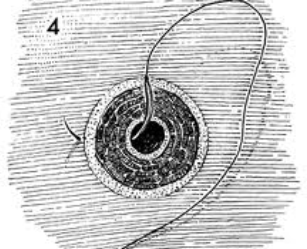 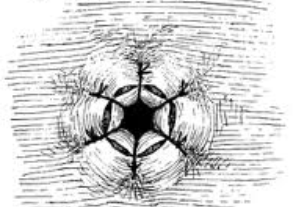 .						ComplicationsSide–effects Any anaesthetic has its risks and the anaesthetist will explain all such risks. Complications: hemorrhaging, and urine retention Patients catheter will be removed the next morning. If you cannot urinate after 2-3 attempts, a catheter  may be inserted to empty your bladder. You may be required to keep the catheter for a few days if you have persistent bleeding or urinary retention. NB! Each person is unique and for this reason  symptoms may vary!Copyright 2019 Dr Jo Schoeman